Compte rendu de la réunion du Bureau de l’ASRDLF – 3 mai 2019(Réunion virtuelle)Étaient présents : Fabienne Leloup; Guy Chiasson; Lourdes Diaz Olvera; Bruno Jean.Excusés :  Pascal Bérion, Dominique Vollet1)Colloque de Iasi. Corneliu Iata a informé qu’environ 210 propositions de communications ont été reçues et que la procédure de sélection a entraîné le rejet d’un certain nombre hors sujet ou non scientifique. Le module d’inscription en ligne n’est pas encore disponible alors que la date limite approche assez rapidement. Il faudra probablement repousser cette date limite et informer les chercheurs de l’ouverture de ce module par l’envoi d’une brève. Les membres du Bureau avaient offert leur soutien à Cornelui et donc au besoin Fabienne et Bruno pourront donner un coup de main pour monter les sessions.  Il est noté également que les organisateurs de sessions spéciales n’ont pas encore été informés du statut de leur session. Il faudrait signaler au comité local d’organisation l’importance de faire cela rapidement. Des chercheurs ont porté à l’attention du Bureau le fait que les trois personnes qui vont faire les grandes conférences d’ouverture (« keynote »), sont des hommes. Cela suggère qu’il serait opportun que l’ASRDLF se dote d’une politique pour assurer une meilleure représentation des deux genres dans les conférences d’ouverture du Colloque. 2) Contribution de l’ASRDLF au colloque de l’ERSA 2019. Dominique Mignot, co-organisateur du Colloque 2019 de l’European Regional Science Association (ERSA) à Lyon a demandé à l’ASRDLF, partenaire du colloque, une contribution de l’ordre de 5000 euros. Les membres du Bureau considèrent que ce montant est très important et qu’il signifierait une ponction très importante dans le budget plutôt modeste de l’ASRDLF. Certains font valoir également que l’ASRDLF n’apporte pas de contribution à son propre colloque annuel et donc qu’une contribution importante au colloque de l’ERSA serait en contradiction avec nos pratiques. Une contribution de 1500 euros pourra par contre être consentie. Cette somme équivaut à la partie non dépensée du budget pour le soutien aux évènements scientifiques pour 2018-2019. L’utilisation de ce montant pour soutenir l’ERSA fera en sorte que nous ne pourrons ouvrir un deuxième appel à évènements scientifiques. La présidente informera de cette décision les organisateurs du colloque ERSA2019.3) présidence du prix AydalotLe mandat de Dominique Mignot comme président du jury du prix Aydalot était de 2016-2020, ce qui implique qu’il faudra bientôt ouvrir le processus de candidature pour désigner une nouvelle présidence (2020-2024). Normalement, la nouvelle présidence devrait être élue par le Conseil d’administration lors des Doctorales de 2020. 4) appui aux évènements scientifiquesBruno Jean, responsable du comité de sélection pour l’appui aux évènements scientifiques informe le Bureau que deux initiatives seront soutenues cette année : un premier évènement organisé par Marie Delaplace et une activité de l’Association française de sciences économiques organisée par Camelia Turcu. 5)Doctorales 2020. Fabienne Leloup a eu des contacts avec François Moullé qui s’est montré prêt à organiser les Doctorales pour 2020 à l’Université d’Artois.  Dominique Vollet est en contact avec Dominique Royoux à l’Université de Poitiers pour voir la possibilité d’y tenir les Doctorales, malgré le désistement pour des raisons de santé d’Olivier Bouba-Olga. Il devient urgent de clarifier si les Doctorales 2020 pourront, ou pas, être organisés à Poitiers de façon à laisser le temps à l’organisation locale à Poitiers ou à Artois de mettre en place à temps l’évènement. 6) ASRDLF 2020. L’organisation du colloque de l’ASRDLF pour 2020 à Avignon se met en place. La date de ce colloque reste encore à déterminer puisqu’elle dépend de la date du Festival. Le colloque de l’ASRDLF devrait se tenir juste avant le Festival pour éviter des problèmes de logement et pour permettre aux chercheurs de rester pour le Festival par la suite, s’ils le souhaitent. 7 ) prochaine rencontreUne prochaine rencontre du Bureau aura lieu en juin afin de préparer la réunion du Conseil d’administration.Il faudra prévoir une assemblée générale extraordinaire en plus de l’AG traditionnelle, afin de faire voter les statuts qui avaient été approuvés en juillet 2018 au CA de Caen (asrdlf2018).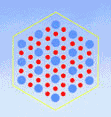 ASSOCIATION de SCIENCE RÉGIONALE De LANGUE FRANÇAISE